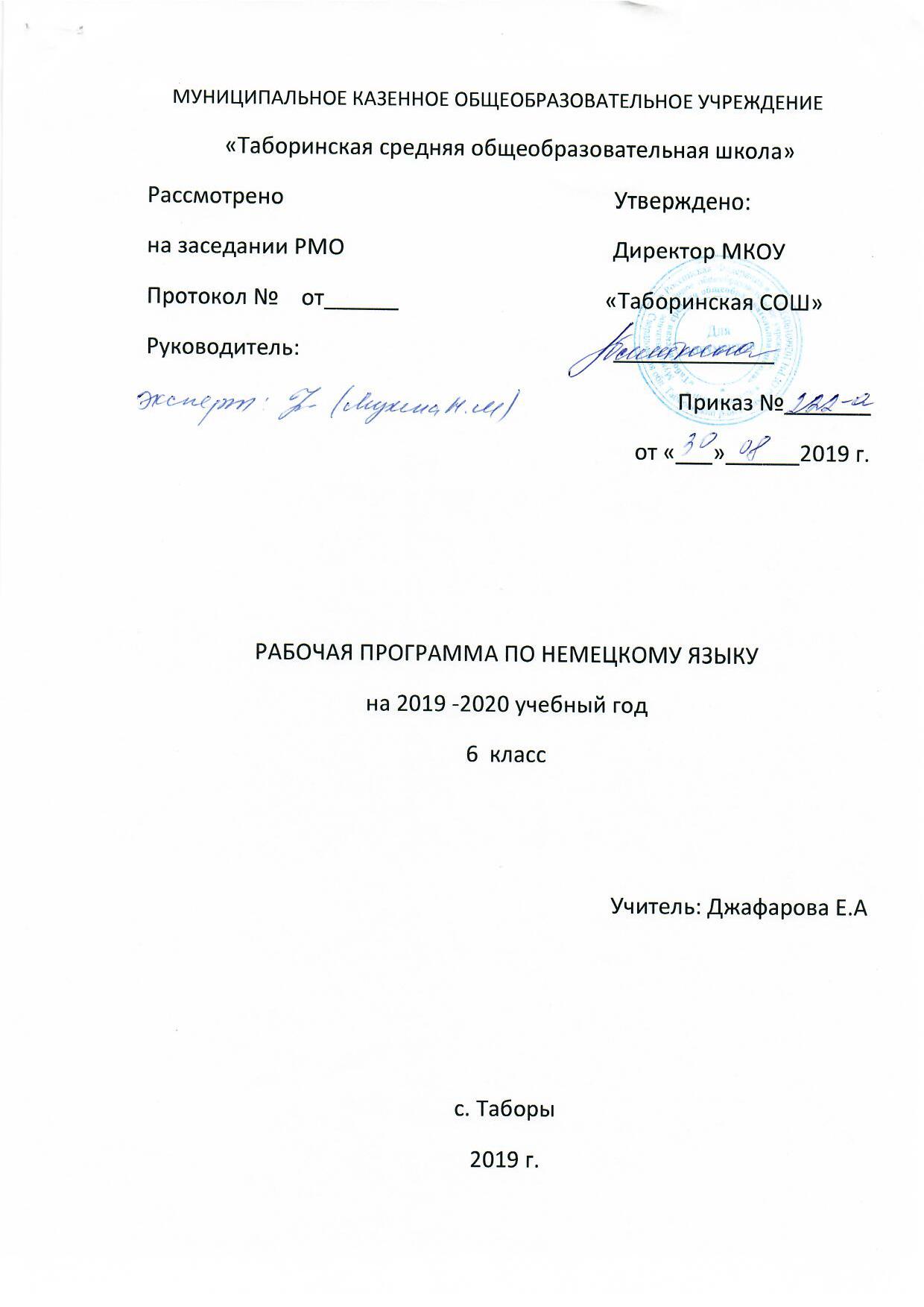 Пояснительная запискаРабочая программа предназначена для 6 класса общеобразовательных учреждений и составлена в соответствии с требованиями федерального государственного образовательного стандарта основного общего образования, в том числе к планируемым результатам освоения основной образовательной программы основного общего образования, на основе концепции духовно-нравственного развития и воспитания личности и реализуется посредством УМК  «Немецкий язык» И.Л. Бим, Л.В. Садомова, Л.М.Санникова, учебник – «Немецкий язык 6 класс» в 2-х частях, М. « Просвещение»Рабочая программа курса «Немецкий язык 6 класс» (Deutsch.Klasse 6) разработана на основе авторской программы И.Л.Бим (Немецкий язык. Рабочие программы. Предметная линия учебников И.Л.Бим. 5-9 классы: Пособие для учителей общеобразовательных учреждений И.Л.Бим, Л.В. Садомова М. «Просвещение», 2014)  и  предназначена  для обучения немецкому языку учащихся основной школы общеобразовательного учреждения.Рабочая программа соответствует требованиям п.18.2.2 ФГОС ООО, обеспечивает достижение планируемых результатов освоения основной образовательной программы основного общего образования, реализуется посредством УМК  «Немецкий язык» И.Л. Бим, Л.В. Садомова, Л.М.Санникова, учебник – «Немецкий язык 6 класс» в 2-х частях, М. « Просвещение»,2016.Немецкий язык. Рабочая тетрадь 6 класс в 2-х частях. Пособие для учащихся  общеобразовательных учреждений. И.Л Бим, Л.М.Фомичёва– М. « Просвещение», 2016 Книга для учителя 6 класс И.Л. Бим, Л.В. Садомова, Р.Х.Жарова. -М. «Просвещение», 2013Актуальность программы состоит в формировании коммуникативной компетенции, т.е. способности и готовности осуществлять иноязычное межличностное и межкультурное общение с носителями языка.Курс обучения в 6-м классе ставит своей целью закрепить, совершенствовать и развить дальше приобретенные школьниками в 5-м классе языковые и страноведческие знания, как речевые навыки и умения, так и общие и специальные учебные умения, ценностные ориентации, а также сформировать новые с тем, чтобы учащиеся продвинулись дальше в своем практическом овладении немецким языком, продолжали приобщаться к культуре страны изучаемого языка и чтобы все это в своей совокупности обеспечивало средствами учебного предмета образование, воспитание и разностороннее развитие школьников 6 класса. Описание места предмета  в учебном планеСогласно примерному базисному учебному плану основного общего образования учебный предмет немецкий язык реализуется в количестве 102 часа в год, 3 часа в неделю.                                             Планируемые результатыЛичностные, метапредметные и предметные результаты освоения немецкого языкаОсновная цель обучения немецкому языку у школьников среднего звена — совершенствование и дальнейшее развитие иноязычных компетенций через УУД  обучающихся.Личностные результаты:формирование мотивации изучения иностранных языков и стремление к самосовершенствованию в образовательной области «Немецкий язык»;осознание   возможностей   самореализации   средствами иностранного языка;стремление к совершенствованию собственной речевой культуры в целом;формирование и совершенствование иноязычной коммуникативной компетенции, расширение и систематизация знаний о немецком языке, расширение лингвистического кругозора и лексического запаса, дальнейшее овладение общей речевой культурой, в том числе в условиях немецко-русского языкового и культурного контраста, формирование коммуникативной компетенции в межкультурной и межэтнической коммуникации;развитие таких качеств, как воля, целеустремленность, креативность, инициативность, эмпатия, трудолюбие, дисциплинированность;— формирование дружелюбного и толерантного отношения к ценностям иных культур (на примере культур народов немецкоязычных стран), оптимизма и выраженной личностной позиции в восприятии мира, в развитии национального самосознания на основе знакомства с жизнью своих сверстников в странах немецкоязычного региона, с образцами немецкой, австрийской и швейцарской литературы разных жанров, с учётом достигнутого обучающимися уровня иноязычной компетентности в области немецкого языка;формирование общекультурной и этнической идентичности как составляющих гражданской идентичности личности;стремление к лучшему осознанию культуры своего народа и готовность содействовать ознакомлению с ней представителей других стран; осознание себя гражданином своей страны и мира.Метапредметные результаты:развитие умения планировать свое речевое и неречевое поведение;развитие коммуникативной компетенции, включая умение взаимодействовать с окружающими, выполняя разные социальные роли;развитие исследовательских учебных действий, включая навыки работы с информацией: поиск и выделение нужной информации, обобщение и фиксация информации;развитие смыслового чтения, включая умение определять тему, прогнозировать содержание текста по заголовку/по ключевым словам,  выделять основную мысль,  главные  факты, опуская второстепенные, устанавливать логическую последовательность основных фактов;осуществление регулятивных действий самонаблюдения, самоконтроля, самооценки в процессе коммуникативной деятельности на иностранном языке.Предметные результаты:1.В коммуникативной сфере (т.е. владение иностранным языком как средством общения):в говорении научатся:Диалогическая речь. В условиях диалогического общения в стандартных речевых ситуациях начинать, поддерживать, вести, заканчивать различные виды диалогов, соблюдать нормы речевого этикета, при необходимости переспрашивать, уточнять, расспрашивать партнёра по общению и отвечать на его вопросы, выражать согласие/отказ, высказывать своё мнение, просьбу, используя эмоционально-оценочные суждения. Вести и поддерживать диалоги на темы: Покупка овощей и фруктов, Любимые школьные предметы, Свободное время, Хобби, Ориентирование в незнакомом городе, В кафе. Дальнейшее совершенствование диалогической речи при более вариативном содержании и более разнообразном языковом оформлении: умение вести диалоги этикетного характера, диалог-расспрос, диалог — побуждение к действию, диалог — обмен мнениями и комбинированные диалоги. Объём диалога не менее 3-х реплик.Монологическая речь: умение строить монологические высказывания, рассказывая о своих занятиях в школе и дома, погоде, о любимом времени года, о своей школе, о городах Германии (по выбору), описывая события/явления, передавая основную мысль прочитанного или прослушанного, выражая своё отношение к прочитанному/услышанному, давая краткую характеристику персонажей. Дальнейшее развитие и совершенствование связных высказываний с использованием основных коммуникативных типов речи: описание, сообщение, рассказ (включающий эмоционально-оценочные суждения), с высказыванием своего мнения и краткой аргументацией с опорой на прочитанный или услышанный текст. Объём монологического высказывания не менее 8-10 фраз.в аудировании научатся:- воспринимать на слух и полностью понимать речь учителя, одноклассников;- воспринимать на слух и понимать основное содержание несложных аутентичных аудио- и видеотекстов, относящихся к разным коммуникативным типам речи (сообщение/рассказ/интервью);- воспринимать на слух и выборочно понимать с опорой на языковую догадку, контекст краткие несложные аутентичные прагматические аудио- и видеотексты, выделяя значимую/нужную/ необходимую информацию. Типы текстов: объявление, реклама, сообщение, рассказ, диалог-интервью, стихотворение, песня и др. Содержание текстов актуально для учащихся подросткового возраста, соответствует их интересам, потребностям и возрастным особенностям, имеет воспитательную и образовательную ценность. Аудиотексты, предъявляемые для полного понимания, построены на полностью знакомом языковом материале. Время звучания аудиотекста — до 1 мин.Аудиотексты, предъявляемые для понимания основного содержания, имеют аутентичный характер и содержат нарядус изученным языковым материалом некоторое количество незнакомых языковых явлений. Время звучания аудиотекста—до 2 мин.Аудиотексты, предъявляемые для выборочного понимания нужной или интересующей информации, имеют аутентичный прагматический характер. Время звучания аудиотекста — до 1,5 мин.В чтении:Жанры текстов: научно-популярные, публицистические, художественные, прагматические.Типы текстов: статья, интервью, рассказ, объявление, рецепт, меню, проспект, реклама, стихотворение и др. Содержание текстов соответствует возрастным особенностям и интересам учащихся данного возраста, имеет образовательную и воспитательную ценность, воздействует на эмоциональную сферу школьников. Чтение с пониманием основного содержания осуществляется на несложных аутентичных текстах с ориентацией на выделенное в программе предметное содержание, включающих некоторое количество незнакомых слов.  Читать аутентичные тексты разных жанров и стилей, используя различные стратегии извлечения информации (с пониманием основного содержания, с полным и точным пониманием, с выборочным пониманием значимой/нужной/необходимой информации). Использовать различные приёмы смысловой переработки текста (языковая догадка, контекстуальная догадка, выборочный перевод), а также справочные материалы. Творчески перерабатывать содержание прочитанного, оценивать его и выражать своё мнение к прочитанному;Объём текста для понимания основного содержания — до 500 слов, включая некоторое количество незнакомых слов.Объём текста, предназначенного для понимания нужной, необходимой информации, — 350 слов.Объём текста, предназначенного для полного понимания содержания и построенного в основном на изученном языковом материале, — 300 слов.письменной речи:Дальнейшее развитие и совершенствование письменной речи, а именно умений:- писать короткие поздравления с днем рождения и другими праздниками, выражать пожелания с опорой на образец с употреблением формул речевого этикета, принятых в немецкоязычных странах;(объём: 30—40 слов, включая адрес);- составлять план, тезисы устного или письменного сообщения, кратко излагать результаты проектной деятельности.- заполнять формуляры, бланки (указывать имя,  фамилию, пол, гражданство, адрес);- писать личное письмо с опорой и без опоры на образец. Объём — около 100—140 слов, включая адрес;2.  Языковая компетенция (владение языковыми средствами общения):• применение правил написания слов, усвоенных в основной школе;• адекватное произношение и различение на слух всех звуков немецкого языка, соблюдение правильного ударения в словах и фразах;• соблюдение ритмико-интонационных особенностей предложений различных коммуникативных типов (утверди-тельное, вопросительное, отрицательное, побудительное); правильное членение предложений на смысловые группы;• распознавание и употребление в речи основных значений изученных лексических единиц;• знание основных способов словообразования (аффиксация, словосложение, конверсия);• понимание и использование явлений многозначности слов немецкого языка, синонимии, антонимии и лексической сочетаемости;• распознавание и использование в речи основных морфологических форм и синтаксических конструкций немецкого языка, знание признаков изученных грамматических явлений;• знание основных различий систем немецкого и русского/родного языков.3. Социокультурная компетенция:• знания о национально-культурных особенностях различных регионов России и немецкоязычных стран, полученные на уроках немецкого языка, в процессе изучения других предметов, а также в процессе поиска дополнительной информации, в том числе и в Интернете;• знание наиболее употребительной фоновой лексики, реалий немецкоязычных стран, некоторых образцов фольклора;• распознавание и употребление в устной и письменной речи основных норм речевого этикета, принятых в немецкоязычных странах;• знакомство с образцами художественной, публицистической и научно-популярной литературы;• представление об особенностях образа жизни, быта, культуры немецкоязычных стран, о сходстве и различиях в традициях своей страны и страны изучаемого языка;• понимание роли владения немецким языком в современном мире.4. Компенсаторная компетенция: умение выходить из трудного положения в условиях дефицита языковых средств приполучении и приёме информации за счёт использования языковой и контекстуальной догадки, игнорирования языковыхтрудностей, переспроса, словарных замен, жестов, мимики.В познавательной сфере планируемые результаты связаны с развитием у учащихся следующих умений:• сравнивать языковые явления родного и немецкого языков на разных уровнях: грамматические явления, слова,словосочетания, предложения;• использовать разные стратегии чтения/аудирования в зависимости от ситуации и коммуникативной задачи;• действовать по образцу/аналогии при выполнении упражнений и в процессе порождения собственных высказываний в пределах предметного содержания обучения немецкому языку в основной школе;• осуществлять индивидуальную, групповую, исследовательскую и проектную работу;• пользоваться справочным материалом и словарями, разными источниками информации, в том числе интернет-ресурсами;• пользоваться способами и приёмами самостоятельного изучения немецкого языка.В ценностно-ориентационной сфере:• представление о немецком языке как средстве выражения чувств, эмоций;• достижение взаимопонимания в процессе устного и письменного общения в ситуациях межкультурного общения, установление и поддержание контактов в доступных пределах;• осознание роли и места родного и немецкого языков как средств общения, познания и самореализации в поликультурном и многоязычном мире;• приобщение к ценностям мировой культуры в различных формах реального и виртуального общения.В эстетической сфере:• знание элементарных выражений чувств и эмоций на немецком языке и умение их использовать;• знание некоторых образцов художественного творчества на немецком языке;• осознание (понимание) прекрасного в процессе обсуждения/восприятия современных тенденций в литературеи искусстве.В трудовой сфере:• умение рационально планировать свой учебный труд;• умение работать в соответствии с намеченным планом.В физической сфере:• стремление вести здоровый образ жизни.Общеучебные умения и универсальные способы деятельностиФормируются и совершенствуются умения:работать с информацией: сокращение, расширение устной и письменной информации, создание второго текста по аналогии, заполнение таблиц;работать с прослушанным/прочитанным текстом: извлечение основной информации, извлечение запрашиваемой или нужной информации, извлечение полной и точной информации;работать с разными источниками на иностранном языке: справочными материалами, словарями, интернет-ресурсами, литературой;планировать и осуществлять учебно-исследовательскую работу: выбор темы исследования, составление плана работы, знакомство с исследовательскими методами (наблюдение, анкетирование, интервьюирование), анализ полученных данных и их интерпретация, разработка краткосрочного проекта и его устная презентация с аргументацией, ответы на вопросы по проекту; участвовать в работе над проектом; взаимодействовать в группе с другими участниками проектной деятельности;— самостоятельно работать, рационально организовывая свой труд в классе и дома.Языковые средстваЛексическая сторона речиОвладение лексическими единицами, обслуживающими новые темы, проблемы и ситуации общения в пределах тематики основной школы, в объеме 900 единиц (включая 500, усвоенных в начальной школе). Лексические единицы включают устойчивые словосочетания, оценочную лексику, реплики-клише речевого этикета, отражающие культуру стран изучаемого языка.Основные способы словообразования:1)	аффиксация:существительных с суффиксами -ung (die Lösung,  die Vereinigung); -keit (die Feindlichkeit); -heit (die Einheit); -schaft (die Gesellschaft); -um (das Datum);  -or (der Doktor); -ik (die Mathematik);  -e (die Liebe), -ler (der Wissenschaftler); -ie (die Biologie);прилагательных с суффиксами -ig (wichtig); -lieh (glücklich); -isch (typisch); -los (arbeitslos); -sam (langsam); -bar (wunderbar);существительных и прилагательных с префиксом un- (das Unglück, unglücklich);существительных и глаголов с префиксами:  vor-   (der \brort, vorbereiten); mit- (die Mitverantwortung, mitspielen);глаголов с отделяемыми и неотделяемыми приставками и другими словами в функции приставок типа erzählen, wegwerfen;словосложение: существительное + существительное (das Arbeitszimmer); прилагательное + прилагательное (dunkelblau, hellblond);   прилагательное   +   существительное   (die Fremdsprache); глагол + существительное (die Schwimmhalle);Представления о синонимии, антонимии, лексической сочетаемости, многозначности.Грамматическая сторона речиДальнейшее расширение объема значений грамматических средств, изученных ранее, и знакомство с новыми грамматическими явлениями.Нераспространенные и распространенные предложения.Безличные предложения (Es ist warm. Es ist Sommer).Предложения с глаголами legen, stellen, hängen, требующими после себя дополнения в Akkusativ и обстоятельства места при ответе на вопрос Wohin? (Ich hänge das Bild an die Wand).Побудительные предложения типа Lesen wir! Wollen wir lesen!Все типы вопросительных предложений.Предложения с инфинитивной группой um ... zu (Er lernt Deutsch, um deutsche Bücher zu lesen).Распознавание структуры предложения по формальным признакам: по наличию инфинитивных оборотов: um ... zu + Infinitiv.Слабые глаголы со вспомогательным глаголом haben в Perfekt.Глаголы с отделяемыми и неотделяемыми приставками в Präsens (anfangen, beschreiben).Сильные глаголы со вспомогательным глаголом sein в Perfekt (kommen, fahren, gehen).Prӓteritum слабых и сильных глаголов, а также вспомогательных и модальных глаголов.Распознавание и употребление в речи определенного, неопределенного и нулевого артиклей, склонения существительных нарицательных; предлогов, имеющих двойное управление, предлогов, требующих Dativ, предлогов, требующих Akkusativ.Местоимения: личные, притяжательные, неопределенные (jemand, niemand).Количественные числительные свыше  100 и порядковые числительные свыше 30. Содержание учебного предмета               Итоговый контроль ЗУН: 2 часаКалендарно - тематическое планирование 6 класс 102 ч.№ п/пНазвание темКоличество часовКоличество контрольных работ1Здравствуй, школа! Курс повторения.52Начало учебного года. Везде ли оно одинаково?15113За окнами листопад15114.Немецкие школы. Какие они?13115Что делают в школе наши немецкие друзья?14116День нашей жизни. Какой он?16117Поездка с классом по Германии14118В конце учебного года – веселый карнавал811                      №п/п№Тема Дата Дата                       №п/п№Тема планфактЗдравствуй, школа. Повторение. 5 часов11Здравствуй, школа. Повторение22Старый немецкий город. Что в нем?33Люди и их профессии44Люди и их профессии55Мой городНачало учебного года. Везде ли оно одинаково?15 ч.   6   1Первый учебный день. Какой он?72Чтение. Начало учебного года в Германии и других странах.83Чтение: рассказ «Гномики» I-II части94Чтение: рассказ «Гномики» III часть105  Грамматика. Perfekt слабых глаголов с haben.116Грамматика. Perfekt слабых глаголов с haben.127Грамматика. Управление глаголов138Говорение. Начало учебного года.149Первая учительница.1510В классе новенькая.1611Повторяем, что знаем1712Повторяем, что знаем1813Чтение: сказка «Школа для животных».1914Контрольная работа №1 по теме: «Начало учебного года. Везде ли оно одинаково»2015Страноведение. ФРГ.За окнами листопад 15 ч.211Погода осенью   22   2Погода осенью233 Осенний урожай244Осенний урожай255Чтение. Рассказы об осени. 266Perfekt сильных и слабых глаголов с haben277Perfekt сильных и слабых глаголов с haben.288Грамматика. Präteritum глагола sein. Отделяемые приставки.299Грамматика. Präteritum глагола sein. Отделяемые приставки.3010Мое любимое время года.3111Идём за покупками.3212Идём за покупками.3313Повторяем, что знаем3414Повторяем, что знаем3515Контрольная работа №2 по теме:«За окнами листопадНемецкие школы. Какие они? 13 ч.361Школьное здание. Классная комната.37   2Школьное здание. Классная комната.38   3Чтение: немецкие школы.39   4Грамматика. Степени сравнения прилагательных405Грамматика. Степени сравнения прилагательных416Чтение. Школа мечты.427Склонение имен существительных438Склонение имен существительных.449 Моя школа.4510Школа Дирка.4611Повторяем, что знаем.4712Контрольная работа №3 по теме:« Немецкие школы. Какие они?»4813Страноведение. Школы в Германии.Что делают наши немецкие друзья в школе. 14 ч.491Расписание занятий.502Расписание занятий513Который час?524Который час?535Грамматика. Управление глаголов546Грамматика. Прошедшее время Präteritum557Грамматика. Прошедшее время Präteritum568Расписание уроков.579Чтение. Стихи о школе.5810 История в картинках «Комиссар Книпельс»5911Любимый школьный предмет.6012Повторяем, что знаем.6113Контрольная работа №4 по теме:« Что делают наши немецкие друзья в школе»6214Чтение. Сказка «Золушка»Один день нашей жизни. Какой он? 16 ч.631Распорядок дня.642Распорядок дня.653Грамматика. Возвратные глаголы664Грамматика. Склонение имен существительных675Грамматика. Склонение имен существительных686Грамматика. Прошедшее время.697Чтение. Стихи и рассказы о школе.708Чтение. Животные – тоже хобби.719Чтение. Животные – тоже хобби.7210Чтение. Праздник в зоопарке.7311Аудирование. Чем занят Дирк?7412Говорение. Время - золото.7513Повторяем, что знаем.7614Повторяем, что знаем.7715Контрольная работа №5 по теме:«Один день нашей жизни. Какой он?»7816Страноведение: популярное хобби в Германии.Поездка с классом по Германии. 14 ч.791Советы путешествующим.802Чтение. Достопримечательности Берлина.813Чтение. Достопримечательности Берлина.824Франкфурт на Майне.835Бремен846Грамматика. Предлоги.857Приятного аппетита!868Грамматика. Perfekt с глаголом sein879Грамматика. Perfekt с глаголом sein 8810Грамматика. Предлоги в Dativ и Akkusativ.8911Говорение. Как пройти…?9012Описание города.9113Контрольная работа №6 по теме:«Поездка с классом по Германии.»9214Чтение. Гамбург.В конце учебного года – весёлый карнавал. 8 ч.931Добро пожаловать на карнавал!942Добро пожаловать на карнавал!953Чтение. Костюмы сказочных персонажей.964Чтение. Костюмы сказочных персонажей.975Что мы читаем.986Что мы читаем.997Подготовка к школьному празднику.1008Контрольная работа №7 по теме:« В конце учебного года – весёлый карнавал»1011Итоговый контроль1022Итоговый контроль